Безопасность жизни и имущества в твоих руках!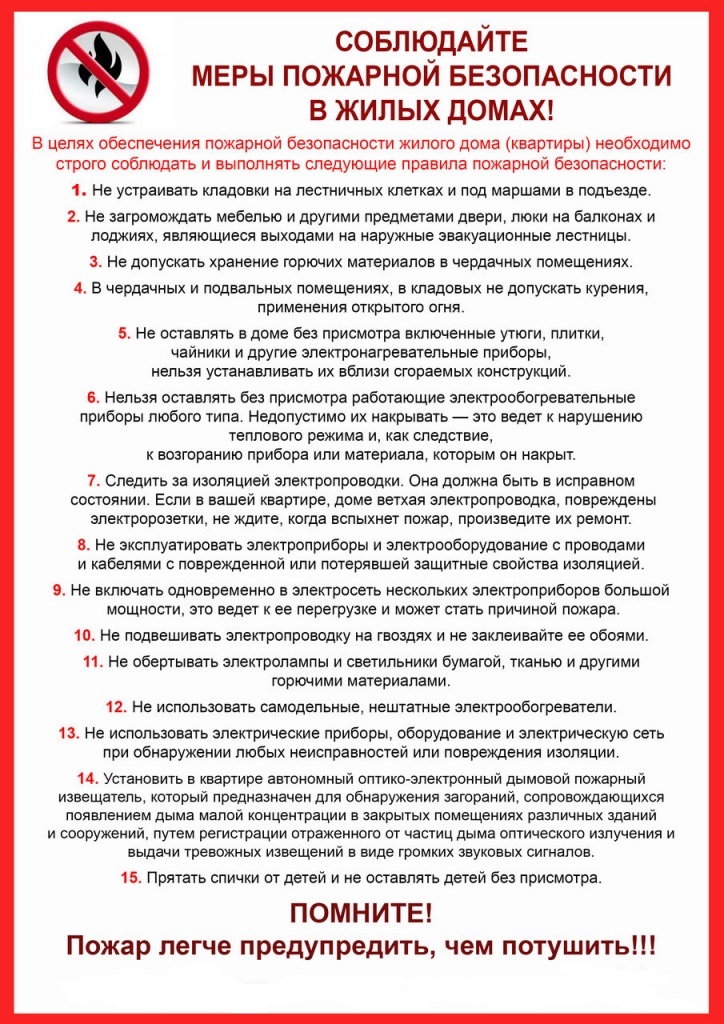 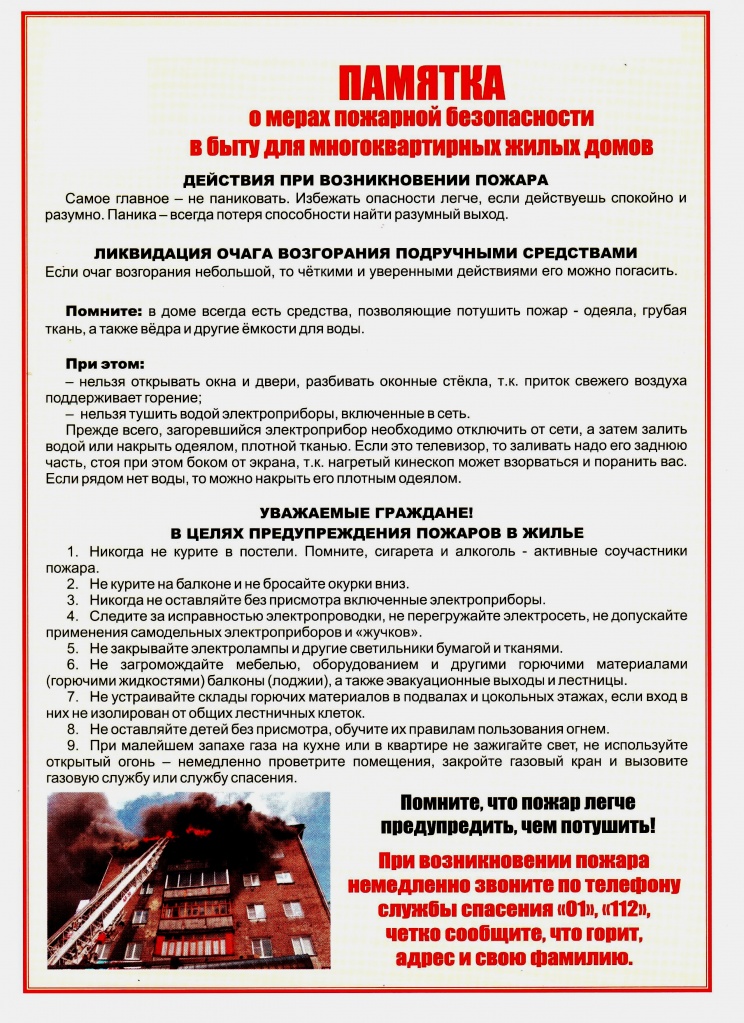 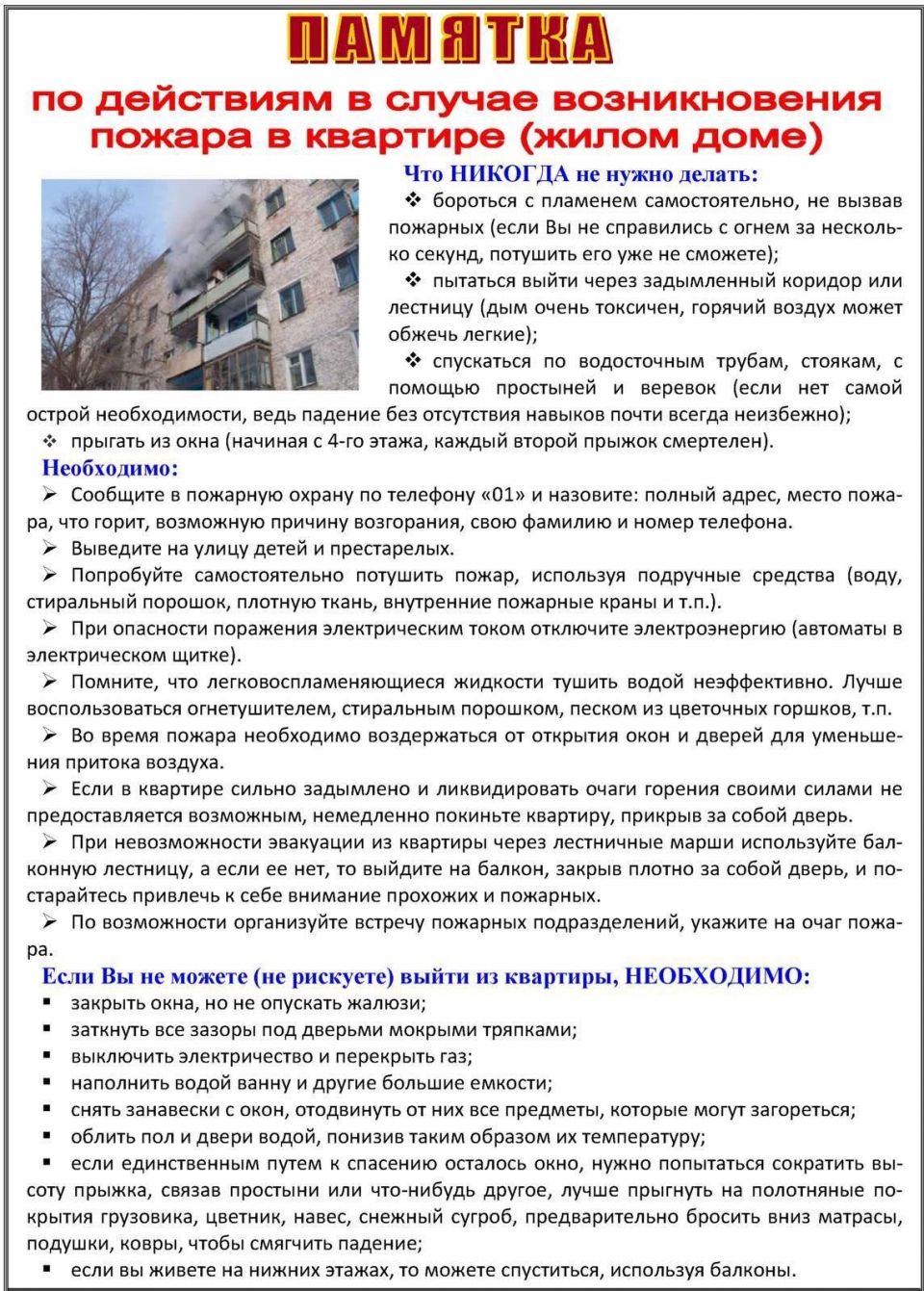     Что НИКОГДА НЕ НУЖНО делать при пожаре в доме (квартире):         - бороться с пламенем самостоятельно, не вызвав пожарных (если Вы не справились с огнем за несколько секунд, его распространение приведет к большому пожару);         - пытаться выйти через задымленный коридор или лестницу (дым очень токсичен, горячий воздух может также обжечь легкие);         - опускаться по водосточным трубам и стоякам с помощью простыней и веревок (если в этом нет самой острой необходимости, ведь падение здесь без отсутствия особых навыков почти всегда неизбежно);         - прыгать из окна (начиная с 4-го этажа, каждый второй прыжок смертелен)Необходимо:         1. Сообщить в пожарную охрану по телефону «101»         2. Выведите на улицу детей и престарелых.         3. Попробуйте самостоятельно потушить пожар, используя подручные средства (воду, стиральный порошок, плотную ткань, от внутренних пожарных кранов в зданиях повышенной этажности, и т.п.).         4. При опасности поражения электрическим током отключите электроэнергию (автоматы в щитке на лестничной площадке).         5. Помните, что легковоспламеняющиеся жидкости тушить водой неэффективно. Лучше всего воспользоваться огнетушителем, стиральным порошком, а при его отсутствии мокрой тряпкой.         6. Во время пожара необходимо воздержаться от открытия окон и дверей для уменьшения притока воздуха.         7. Если в квартире сильно задымлено и ликвидировать очаги горения своими силами не предоставляется возможным, немедленно покиньте квартиру, прикрыв за собой дверь.         8. При невозможности эвакуации из квартиры через лестничные марши используйте балконную лестницу, а если ее нет, то выйдите на балкон, закрыв плотно за собой дверь, и постарайтесь привлечь к себе внимание прохожих и пожарных.         9. По возможности организуйте встречу пожарных подразделений, укажите на очаг пожара.ЕСЛИ ВЫ НЕ МОЖЕТЕ (ИЛИ НЕ РИСКУЕТЕ) ВЫЙТИ ИЗ КВАРТИРЫ         Необходимо:         - закрыть окна, но не опускать жалюзи;         - заткнуть все зазоры под дверьми мокрыми тряпками;         - выключить электричество и перекрыть газ;         - приготовить комнату как "последнее убежище", так как в этом может возникнуть необходимость;         - наполнить водой ванну и другие большие емкости;         - снять занавески, так как стекла под воздействием тепла могут треснуть и огонь легко найдет на что переключиться;         - отодвинуть от окон все предметы, которые могут загореться;         - облить пол и двери водой, понизив таким образом их температуру;         - если нельзя использовать лестницы, и единственным путем к спасению может оказаться окно, нужно попытаться сократить высоту прыжка, связав простыни или что-нибудь другое или же прыгнуть на полотняные покрытия грузовика, крышу машины, цветник, навес;         - прежде чем прыгнуть, нужно бросить вниз матрасы, подушки, ковры, чтобы смягчить падение;         - если вы живете на нижних этажах, то можете спуститься, используя балконы.         Пожар на различных этажах здания затрагивает, в основном, внутреннюю обстановку, хорошо горящие части потолка, пола и т.д. Необходимо помнить о высокой токсичности при горении пластика, присутствующего, как правило, в каждом доме.В СЛУЧАЕ ВОЗНИКНОВЕНИЯ ПОЖАРА НЕООБХОДИМО:    - немедленно сообщить об этом в пожарную охрану по телефону 101.
         - принять меры по эвакуации людей и тушению пожара первичными средствами.
         - встретить прибывшие пожарно-спасательные формирования и указать место пожара
                                                                                                           ПОМНИТЕ!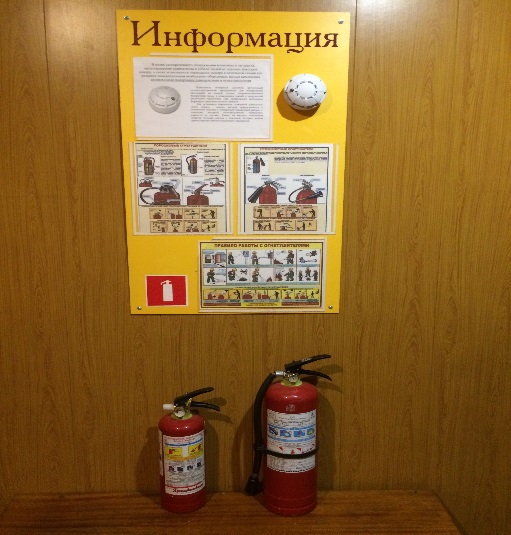 Соблюдение мер пожарной безопасности – это залог вашего благополучия, сохранности вашей жизни и жизни ваших близких!Пожар легче предупредить, чем потушить!В целях своевременного обнаружения возможного загорания и предотвращения травматизма и гибели людей от опасных факторов пожара, а также возможности ликвидации пожара в начальной стадии его развития необходимо оборудовать жилые помещения автономными пожарными извещателями и огнетушителями.НЕ ОСТАВЛЯЙТЕ ДЕТЕЙ БЕЗ ПРИСМОТРА,  БЕРЕГИТЕ СВОЮ ЖИЗНЬ, И ЖИЗНЬ ОКРУЖАЮЩИХ, БЕРЕГИТЕ СВОЕ ИМУЩЕСТВО, И ИМУЩЕСТВО СОСЕДЕЙ!	                                 Отдел надзорной деятельности и профилактической работыГО Красноуфимск, МО Красноуфимский округ, Ачитского ГО                                                         